Планируемые  результаты освоения учебного предмета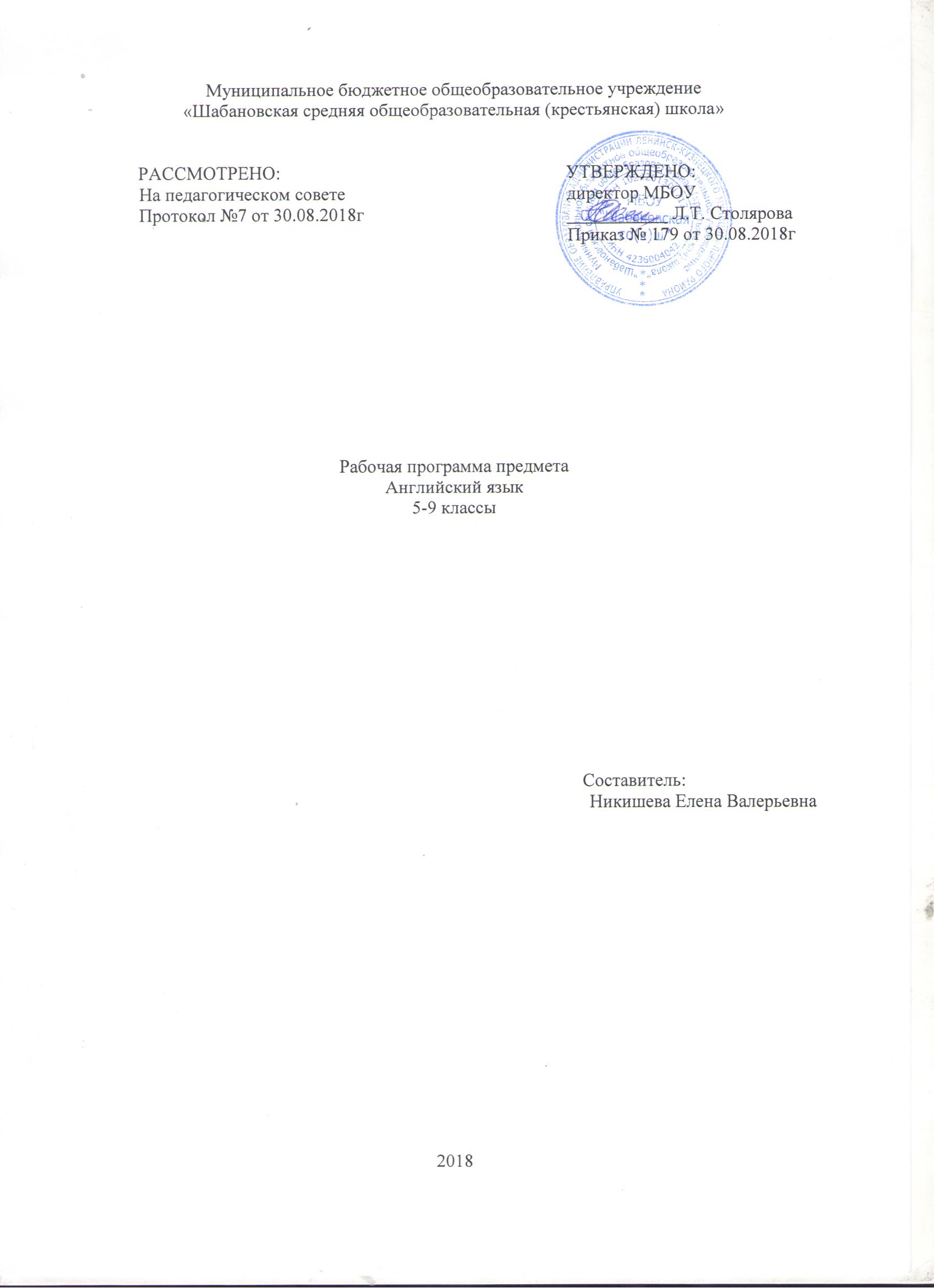 Личностные результатыОдним из главных результатов обучения иностранному языку является готовность и способность выпускников основной школы к саморазвитию и личностному самоопределению, стремление продолжать изучение иностранного языка и понимание того, какие возможности дает им он в плане дальнейшего образования, будущей профессии. Кроме того, они должны осознавать, что иностранный язык позволяет совершенствовать речевую культуру в целом, что необходимо каждому взрослеющему и осваивающему новые социальные роли человеку. Особенно важным это представляется в современном открытом мире, где межкультурная и межэтническая коммуникация становится все более насущной для каждого. В соответствии с Примерной программой основного общего образования изучение иностранного языка предполагает достижение следующих личностных результатов:воспитание российской гражданской идентичности: патриотизма, уважения к Отечеству, прошлое и настоящее многонационального народа России; осознание своей этнической принадлежности, знание истории, языка, культуры своего народа, своего края, основ культурного наследия народов России и человечества; усвоение гуманистических, демократических и традиционных ценностей многонационального российского общества; воспитание чувства ответственности и долга перед Родиной;осознание возможностей самореализации средствами иностранного языка; формирование ответственного отношения к учению, готовности и способности обучающихся к саморазвитию и самообразованию на основе мотивации к обучению и познанию, осознанному выбору и построению дальнейшей индивидуальной траектории образования на базе ориентировки в мире профессий и профессиональных предпочтений, с учетом устойчивых познавательных интересов, а также на основе формирования уважительного отношения к труду, развития опыта участия в социально значимом труде;формирование целостного мировоззрения, соответствующего современному уровню развития науки и общественной практики, учитывающего социальное, культурное, языковое, духовное многообразие современного мира;формирование осознанного, уважительного и доброжелательного отношения к другому человеку, его мнению, мировоззрению, культуре, языку, вере, гражданской позиции, к истории, культуре, религии, традициям, языкам, ценностям народов России и народов мира; готовности и способности вести диалог с другими людьми и достигать в нем взаимопонимания;освоение социальных норм, правил поведения, ролей и форм социальной жизни в группах и сообществах, включая взрослые и социальные сообщества; участие в школьном самоуправлении и общественной жизни в пределах возрастных компетенций с учетом региональных, этнокультурных, социальных и экономических особенностей;развитие морального сознания и компетентности в решении моральных проблем на основе личностного выбора, формирование нравственных чувств и нравственного поведения, осознанного и ответственного отношения к собственным поступкам;формирование коммуникативной компетентности в общении и сотрудничестве со сверстниками, детьми старшего и младшего возраста, взрослыми в процессе образовательной, общественно полезной, учебно-исследовательской, творческой и других видов деятельности;формирование ценности здорового и безопасного образа жизни; усвоение правил индивидуального и коллективного безопасного поведения в чрезвычайных ситуациях, угрожающих жизни и здоровью людей, правил поведения на транспорте и на дорогах;формирование основ экологической культуры, соответствующей современному уровню экологического мышления, развитие опыта экологически ориентированной рефлексивно-оценочной и практической деятельности в жизненных ситуациях;сознание значения семьи в жизни человека и общества, принятие ценности семейной жизни, уважительное и заботливое отношение к членам своей семьи;развитие эстетического сознания через освоение художественного наследия народов России и мира, творческой деятельности эстетического характера.Метапредметные результатыС помощью предмета «Иностранный язык» во время обучения в основной школе учащиеся развивают и шлифуют навыки и умения учебной и мыслительной деятельности, постепенно формирующиеся в процессе изучения всех школьных предметов. Среди прочих можно выделить умение работать с информацией, осуществлять ее поиск, анализ, обобщение, выделение главного и фиксацию. Они учатся общаться, примеряя на себя различные социальные роли, и сотрудничать, работая в парах и небольших группах. умение самостоятельно определять цели своего обучения, ставить и формулировать для себя новые задачи в учебе и познавательной деятельности, развивать мотивы и интересы своей познавательной деятельности;умение самостоятельно планировать пути достижения целей, в том числе альтернативные, осознано выбирать наиболее эффективные способы решения учебных и познавательных задач;умение соотносить свои действия с планируемыми результатами, осуществлять контроль своей деятельности в процессе достижения результата, определять способы действий в рамках предложенных условий и требований, корректировать свои действия в соответствии с изменяющейся ситуацией;умение оценивать правильность выполнения учебной задачи, собственные возможности ее решения;развитие смыслового чтения, включая умение определять тему, прогнозировать содержание текста по заголовку/по ключевым словам, выделять основную мысль, главные факты, опуская второстепенные, устанавливать логическую последовательность основных фактов;осуществление регулятивных действий самонаблюдения, самоконтроля, самооценки в процессе коммуникативной деятельности;умение определять понятия, создавать обобщения, устанавливать аналогии, классифицировать, самостоятельно выбирать основания и критерии для классификации, устанавливать причинно-следственные связи, строить логическое рассуждение, умозаключение (индуктивное, дедуктивное и по аналогии) и делать выводы;умение создавать, применять и преобразовывать знаки и символы, модели и схемы для решения учебных и познавательных задач;умение организовывать учебное сотрудничество и совместную деятельность с учителем и сверстниками; работать индивидуально и в группе: находить общее решение и разрешать конфликты на основе согласования позиций и учета интересов; формулировать, аргументировать и отстаивать свое мнение; работать с различными источниками информации;умение осознанно использовать речевые средства в соответствии с задачей коммуникации для выражения своих чувств, мыслей и потребностей; планирование и регуляция своей деятельности; владение устной и письменной речью, монологической контекстной речью;формирование и развитие компетентности в области использования информационно-коммуникационных технологий;развитие мотивации к овладению культурой активного пользования словарями и другими поисковыми системами;формирование и развитие экологического мышления, умение применять его в познавательной, коммуникативной, социальной практике и профессиональной ориентации.Предметные результатыформирование дружелюбного и толерантного отношения к ценностям иных культур, оптимизма и выраженной личностной позиции в восприятии мира, в развитии национального самосознания на основе знакомства с жизнью своих сверстников в других странах, с образцами зарубежной литературы разных жанров, с учетом достигнутого обучающимися уровня иноязычной компетентности;формирование и совершенствование иноязычной коммуникативной компетенции; расширение и систематизацию знаний о языке, расширение лингвистического кругозора и лексического запаса, дальнейшее овладение общей речевой культурой;достижение допорогового уровня иноязычной коммуникативной компетенции;создание основы для формирования интереса к совершенствованию достигнутого уровня владения изучаемым иностранным языком, в том числе на основе самонаблюдения и самооценки, к изучению второго/третьего иностранного языка, к использованию иностранного языка как средства получения информации, позволяющего расширять свои знания в других предметных областях.Личностные, метапредметные и предметные результаты в разных сферах:В коммуникативной сфере ученик научится понимать:основные значения изученных лексических единиц (слов, словосочетаний); правила написания слов, изученных в основной школе;произношение и различать на слух все звуки иностранного языка; соблюдение правильного ударения в словах и фразах;основные способы словообразования (аффиксация, словосложение, конверсия); явления многозначности лексических единиц английского языка, синонимии, антонимии и лексической сочетаемости;особенности структуры простых и сложных предложений английского языка;интонацию различных коммуникативных типов предложения;признаки изученных грамматических явлений (видо-временных форм глаголов и их эквивалентов, модальных глаголов и их эквивалентов; артиклей, существительных, степеней сравнения прилагательных и наречий, местоимений, числительных, предлогов);основные различия систем английского и русского языков.В отношении социокультурной компетенции от выпускников требуется:иметь представление об особенностях образа жизни, быта, реалиях, культуре стран изучаемого языка (всемирно известных достопримечательностях, выдающихся людях и их вкладе в мировую культуру), сходстве и различиях в традициях России и стран изучаемого языка;владеть основными нормами речевого этикета (реплики-клише и наиболее распространенная оценочная лексика), распространенного в странах изучаемого языка, применять эти знания в различных ситуациях формального и неформального общения;иметь представление о распространенных образцах фольклора (пословицах, поговорках, скороговорках, сказках, стихах), образцах художественной, публицистической и научно-популярной литературы;понимать, какую роль владение иностранным языком играет в современном мире.В плане развития компенсаторной компетенции результатом обучения иностранному языку в 5—9 классах должно стать умение выходить из трудного положения в условиях дефицита языковых средств при получении информации из звучащего или письменного текста за счет использования языковой и контекстуальной догадки и игнорирования языковых трудностей, переспроса, а также при передаче информации с помощью словарных замен, жестов и мимики.В позновательной сфере происходит дальнейшее развитие учебных действий и специальных учебных умений.научиться действовать по образцу или аналогии при выполнении отдельных заданий и составлении высказываний на изучаемом языке;научиться работать с информацией (сокращать, расширять, заполнять таблицы);извлекать основную информацию из текста (прослушанного или прочитанного), а также запрашиваемую или нужную информацию; полную и точную информацию;научиться выполнять проектные задания индивидуально или в составе группы учащихся;выстраивать логическую цепь рассуждений;обобщать информацию в виде таблиц, схем, опорного конспекта;составлять простой план текста;чётко и ясно выражать свои мысли;отстаивать свою точку зрения, аргументировать её;слушать других, принимать другую точку зрения, быть готовым изменить свою;организовать учебное взаимодействие в группе;владеть различными стратегиями чтения и аудирования в зависимости от поставленной речевой задачи;научиться пользоваться справочным материалом: двуязычными и толковыми словарями, грамматическими и лингвострановедческими справочниками, схемами и таблицами, мультимедийными средствами, ресурсами Интернета;овладеть необходимыми для дальнейшего самостоятельного изучения английского языка способами и приемами.сравнивать явления русского и английского языков на уровне отдельных грамматических явлений, слов, словосочетаний и предложений;освоить приемы работы с текстом, пользоваться определенными стратегиями чтения или аудирования в зависимости от поставленной коммуникативной задачи;пользоваться ключевыми словами;вычленять культурные реалии при работе с текстом, сопоставлять их с реалиями родной культуры, выявлять сходства и различия и уметь объяснять эти различия речевому партнеру или человеку, не владеющему иностранным языком;догадываться о значении слов на основе языковой и контекстуальной догадки, словообразовательных моделей;узнавать грамматические явления в тексте на основе дифференцирующих признаков;при необходимости использовать перевод.В ценностно-ориентационной сфере:представление о языке как средстве выражения чувств, эмоций, основе культуры мышления;достижение взаимопонимания в процессе устного и письменного общения с носителями иностранного языка, установления межличностных и межкультурных контактов в доступных пределах;представление о целостном полиязычном, поликультурном мире, осознание места и роли родного и иностранных языков в этом мире как средства общения, познания, самореализации и социальной адаптации;приобщение к ценностям мировой культуры как через источники информации на иностранном языке (в том числе мультимедийные), так и через непосредственное участие в школьных обменах, туристических поездках, молодежных форумах.В эстетической сфере:владение элементарными средствами выражения чувств и эмоций на иностранном языке;стремление к знакомству с образцами художественного творчества на иностранном языке и средствами иностранного языка;развитие чувства прекрасного в процессе обсуждения современных тенденций в живописи, музыке, литературе.В трудовой и физической сферах:умение рационально планировать свой учебный труд;умение работать в соответствии с намеченным планом;стремление вести здоровый образ жизни.Содержание учебного предмета.Предметное содержание устной и письменной речи соответствует требованиям ФГОС, целям и задачам образовательной программы учреждения и строится по темам в соответствии с учебно-тематическим планом рабочей программы. Предметное содержание речи в стандарте определяется перечислением ситуаций социально-бытовой, учебно-трудовой и социально-культурной сфер общения в рамках следующей тематики и делится на два основных этапа. Первый этап включает в себя обучение в 5—7 классах, второй — в 8-9 классах:5 классРаздел 1. Каникулы закончились. Летние каникулы. Прошедшее простое время. Настоящее простое время. Оборот “there was/were”. Погода. Правильные и неправильные глаголы. Планы на выходные. Оборот “to be going to...”. Каникулы дома и за границей. Каникулы. Существительные “town” и “city”. Правила чтения. Названия стран и городов. Мои выходные. Степени сравнения прилагательных. Оборот «as…as». Школьные каникулы в России. Многозначные слова. Вопросительные предложения. Каникулы Нины. Работа с текстом. Тренировка грамматических навыков по темам «Каникулы. Погода».Раздел 2. Семейная история. Достопримечательности русских городов. Вопрос к подлежащему. Прошедшее время неправильных глаголов. Работа и карьера. Биографии. Как читаются даты, годы? Числительные в датах. Развитие диалогической речи. Интересы и увлечения. Профессии. Глагол can в прошедшем времени. Отрицательные предложения. Ты и твоя семья. Порядковые числительные. Семейная история. Прошедшее время. Порядковые числительные. Джон Леннон. Раздел 3. Здоровый образ жизниЧто люди любят, а что нет. Неправильные глаголы в прошедшем времени. ing- формы глаголов. Часы и время. Числительные. Развитие навыков говорения. Введение лексики. Спорт и спортивные игры. Вежливые просьбы. Разные стили жизни. Выражение «Let,s + инфинитив». Твое свободное время. Здоровая пища. Увлечения и хобби. Места, куда едут люди на отдых. Раздел 4. Свободное время. Свободное время. Общий вопрос. Введение лексики «Животные». Развитие диалогической речи. Домашние животные. Альтернативный вопрос. Инфинитив. В зоомагазине. Специальный вопрос. Ознакомление с лексикой. Множественное число существительных. Хобби. Коллекционирование. Словообразование при помощи префикса un-. Поход в театр. Разделительные вопросы. Поход в музей и картинную галерею. Чем люди увлекаются. Цирк. В цветочном магазине. Свободное время.Раздел 5. Путешествие. Путешествия. Абсолютная форма притяжательных местоимений. Вопросительное слово whose? Путешествие по России. Вопросительное слово which? Способы путешествий. Разделительные вопросы – ответы на них. Города мира и их достопримечательности. Что посмотреть в Шотландии и Англии? Глаголы come и go. Город моей мечты. Путешествие в Великобританию. Глаголы say и tell. Создавая большие города. Словообразование при помощи суффикса –ly. Город моей мечты. Фразовые глаголы. Гостиницы. Работа с текстом. Место, которое бы мы хотели посетить.Раздел 6. Путешествие по России. Путешествие во Владивосток. Конструкция It takes ... to get ... Россия – моя страна. Артикль с географическими названиями. География России. Прошедшее продолженное время. Животные России. Прошедшее продолженное время в отрицательном предложении. Множественное число имен существительных. Знаменитые люди России. Значение слова people. Глагол to be в прошедшем времени. Русский и британский образ жизни. Путешествие в Иркутск. Как правильно написать у глаголов –ing/ Глаголы – исключения в прошедшем продолженном времени. О России. Работа с текстом. Мир животных и растений России. 6 классРаздел 1. Две столицы. Путешествия. Москва. Санкт-Петербург. Мой класс и мои одноклассники. Памятники знаменитым людям. Кремль. Красная площадь. Суздаль. Московский зоопарк. Знакомство с особенностями значений прилагательных high и tall. Знакомство со способами обозначения количества в английском языке, учатся корректно использовать количественные местоимения в речи, с особенностями значений глаголов to say и to tell, с литературно-поэтической формой «лимерик».Раздел 2. Визит в Британию. Проведение досуга. Проведение каникул. География Великобритании. Река Темза. Ирландия. Достопримечательности Лондона. Города Великобритании. Климат Великобритании. Оксфорд. Знакомство с правилами написания электронного сообщения, с новыми неправильными глаголами, с использованием суффиксов -у/-ful/-аl для образования производных слов, с особенностями употребления существительных isle и island, с особенностями употребления в речи числительных hundred/thousand/million; с особенностями употребления в речи наречий too/also и словосочетания as well, слова either, используют их в своих высказываниях.Раздел 3. Традиции. Праздники. Фестивали.  День рождения. Празднование Нового года в Великобритании и России. День святого Валентина. Пасха. Хэллоуин. Рождество в Великобритании. Знакомство с грамматическими особенностями использования относительных местоимений who, с особенностями лексических единиц festi- val, holiday. Разучивание песни Jingle Bells.Раздел 4. Страна за океаном. Открытие Америки. США. Коренные жители Америки. Нью-Йорк. Чикаго.Знакомство с различиями в значениях прилагательных certain и positive, с особенностями употребления в речи глагола to arrive с различиями в значениях существительных bank и shore, с использованием суффикса -an для образования прилагательных.Раздел 5. Любимые занятия. Любимые способы проведения свободного времени. Города США. Погода. Времена года. Одежда. Покупки. Времена года. Знакомство с грамматическими особенностями слов, которые употребляются только во множественном числе.Раздел 6. Внешность человека. Способности и достижения. Описание внешности. Герои популярных фильмов.Модальные глаголы (can, must, have to, should, may). Знакомство с оборотом to be able, to, с грамматическими особенностями слова hair, используют его в речи.7 классРаздел 1. Школа.Образование в Великобритании. О начале учебного года в России. Каникулы.Беседа о каникулах, ответы на вопросы о школе, выполнение грамматических упражнений. Встречи выпускников. Американизмы в английском языке. Исчисляемые и неисчисляемые существительные, и употребление артиклей перед ними. Покупка школьных принадлежностей. Слова piece, pair. Школа в Великобритании. Работа с текстом «Школы в Англии и Уэльсе». Изучаемые предметы. Употребление артиклей с некоторыми существительными. Ответы на вопросы о школе в Англии. Моя школа. Беседа о своей школе. Слова, которые нужно различать (to say , to tell, to talk, to speak). Образование в Англии, Уэльсе, России. Образование (правила поведения в школе). Словообразование. Работа с текстом «Единственные дети». Школьный разговоры. Обучение в школе. В магазине школьных товаров. Школьное расписание. Первый день в школе.Раздел 2. Языки мира.Языки мира. Английский язык – язык общения. Настоящее совершенное время. Употребление артиклей с названиями языков. Где говорят на английском языке. Интернациональные слова. Языки мира. Путешествия. Неправильные глаголы. Развитие английского языка. Глагольная форма настоящего совершенного времени. Чтение и понимание текста «Как развивался Английский». Разновидности английского языка. Наречия «еще», «уже». Английский язык в нашей жизни. Работа с текстом «The Robinsons». Словосочетания, помогающие говорить о том, что нам нравится или не нравится. Как использовать словари. Различие слов dictionary, vocabulary. Способ изучения иностранного языка. Словообразование при помощи суффиксов - less, ing. Фразеологический глагол to hand. Изучение языков. Международный летний лагерь. Английский – «сумасшедший» язык Достопримечательности городов. Обсуждаем будущую профессию.Раздел 3. Англо-говорящие страныНекоторые факты англо-говорящего мира. Что мы знаем о США. Работа с текстом «Новый мир». Неправильные глаголы. География США. Работа с картой США. Города США. Австралия. Города Австралии. Знакомство с городами Австралии. Животный мир Австралии. Чтение текста о животном  мире Австралии. США и Австралия. Страны и города Европы. Чтение текстов об Америке и Австралии и работа по ним. Англоговорящие страны. Джексон Хоул. Вашингтон. Страна львов.Раздел 4. Животные вокруг нас.Мир птиц. Климатические и погодные условия. Мир насекомых. Птицы. Простое прошедшее и настоящее совершенное время. Мир птиц. Аудирование текстов о соловьях. Чтение текста о пингвинах. Слова: other и another. Животный мир. Слова ground, land, earth. Рассказывают о флоре и фауне по прочитанному тексту. Климатические и погодные условия обитания животных и растений. Употребление артиклей со словами other и another. В мире обезьян. Мир насекомых. Местоимения. Флора и фауна Британских островов. Флора и фауна. Фразеологический глагол to make. Сопоставление животного и растительного миров. Составление рассказа о флоре, где мы живем. Чарльз Дарвин. Джеральд Даррел: друг всех животных. Животные. Живые существа.Раздел 5. Экология.Флора и фауна России. Экология как наука. Природа России. Природа и экология. Окружающая среда. Слова a few, a number of , several , a little. Личные и возвратные местоимения. Защита окружающей среды. Окружающая среда. Климат. Эмблемы. Экологические проблемы. Загрязнение воды. Аудирование текста о дельфинах. Словообразование при помощи суффикса – ment, префикса dis. Озеро Байкал. Мир вокруг нас. Сохраним природу вместе. Планета Земля – наш общий дом.Раздел 6. ЗдоровьеЗдоровый образ жизни. Фаст – Фуд. Здоровье. Синонимы, наречия. Чтение текста «Будем ли мы ходить в Макдональдс». Наречия. Здоровье. Секреты долголетия. Здоровый образ жизни. На приеме у врача. Правильное питание. Причины головной боли. Спорт – лучшее лекарство. Сладкоежка. Здоровье и покупки продуктов. Внимательное отношение к здоровью. БолезниГоворениеДиалогическая речьУчастие в диалоге этикетного характера— начинать, поддерживать разговор в рамках изученных тем, заканчивать общение, уметь приветствовать и отвечать на приветствие, познакомиться, представиться, вежливо попрощаться, поздравить и поблагодарить за поздравление, извиниться, вежливо отказываться. Объём диалога – 3 реплики со стороны каждого партнёра.Диалог-расспрос (односторонний, двусторонний) — уметь задавать вопросы, начинающиеся с вопросительных слов кто?, что?, где?, когда?, куда?, как?, с кем?, почему?; целенаправленно расспрашивать. Объём диалога – до 4 реплик с каждой стороны.Диалог — побуждение к действию — уметь обратиться с просьбой, вежливо переспросить, выразить согласие/отказ, пригласить к действию/взаимодействию и согласиться/не согласиться, принять/не принять в нем участие. Объем диалога — 3 реплики с каждой стороны. Диалог – обмен мнениями – выражать свою точку зрения о том, что нравится или не нравится партнёрам по общению. Объём диалога – 3 реплики со стороны каждого участника общения.Монологическая речьСоставление небольших монологических высказываний:рассказ о себе, своем друге, семье, учёбе; называние предметов, их описание; описание картинки, сообщение о местонахождении; описание персонажа и изложение основного содержания прочитанного с опорой на текст; сообщения по результатам проектной работы. Объем высказывания — 6-8 фраз.АудированиеВосприятие и понимание речи учителя, одноклассников и других собеседников; восприятие и понимание аудиозаписей диалогов (4—6 реплик), небольших по объему монологических высказываний, детских песен, рифмовок, стишков; понимание основного содержания небольших детских сказок объемом звучания до 1,5 минут с опорой на картинки и с использованием языковой догадки.ЧтениеЧтение вслухЧтение вслух с соблюдением правильного ударения в словах, фразах и понимание небольших текстов, построенных на изученном языковом материале, смысловое ударение в предложениях и небольших текстах, интонация различных типов предложений (утверждение, различные виды вопросов, побуждение, восклицание), выразительное и фонетически правильное чтение текстов монологического характера и диалогов.Чтение про себяЧтение про себя и понимание текстов, построенных на изученном языковом материале, а также несложных текстов, содержащих 1—2 незнакомых слова, о значении которых можно догадаться по контексту или на основе языковойдогадки (ознакомительное чтение), нахождение в тексте необходимой информации (просмотровое чтение). Объем текстов— 250-400 слов без учета артиклей.Письменная речьДелать выписки из текста, составлять план текста, писать поздравления с праздниками, выражать пожелания (объём до 30 слов, включая адрес); заполнять анкеты, бланки, указывая имя, фамилию, пол, возраст, гражданство, адрес; писать личное письмо с опорой на образец (объём личного письма 50-60 слов, включая адрес). Выполнение лексико-грамматических упражнений. Различные виды диктантов. Графика и орфографияЗнание правил чтения и орфографии, с опорой на знание английских букв, основных буквосочетаний и звуко-буквенных соответствий, полученных в начальной школе.. Основные правила чтения и орфографии. Знание основных орфограмм слов английского языка. Написание слов активного вокабуляра по памяти.Фонетическая сторона речиАдекватное с точки зрения принципа аппроксимации произношение и различение на слух всех звуков и звукосочетаний английского языка. Соблюдение норм произношения (долгота и краткость гласных, отсутствие оглушения звонких согласных в конце слога и слова, отсутствие смягчения согласных перед гласными). Ударение в слове, фразе, отсутствие ударения на служебных словах (артиклях, союзах, предлогах), членение предложений на синтагмы (смысловые группы). Ритмико-интонационные особенности повествовательного, побудительного и вопросительных (общий и специальный вопрос) предложений.Лексическая сторона речиЛексические единицы, обслуживающие ситуации общения в пределах предметного содержания речи в 5—7 классах, в объеме около 500 лексических единиц для рецептивного и продуктивного усвоения, простейшие устойчивые словосочетания, оценочная лексика и реплики-клише как элементы речевого этикета, отражающие культуру англо-говорящих стран.Овладение следующими словообразовательными средствами:—аффиксация (суффиксы –er, -tion, -ing, -ment, -ness, -th, для образования существительных; суффиксы  -y, -ful, -al, -an, -less, -ly, -able для образования прилагательных; суффикс –ly для образования наречий);—словосложение (образование сложных слов при помощи соположения основ (bedroom), одна из которых может быть осложнена деривационным элементом (sitting room);—полисемантичные единицы (face— 1) лицо; 2) циферблат), элементы синонимии (much, many, a lot of), антонимии (come— go);—предлоги места, времени, а также предлоги of, to, with для выражения падежных отношений.Грамматическая сторона речиМорфологияИмя существительное:_ регулярные способы образования множественного числа;_ исчисляемые и неисчисляемые существительные;_ некоторые случаи особого образования множественного числа (mouse — mice);_ способы выражения части и целого;_ притяжательный падеж существительных;_ определенный, неопределенный, нулевой артикли.Местоимение:_ личные местоимения в именительном и объектном падежах (I — me, he — him etc);_ абсолютная форма притяжательных местоимений;_ притяжательные местоимения (my, his, her etc);_ указательные местоимения (this— these; that — those);_ неопределенные местоимения (some, any, no, every) и их производные (somebody, something etc);_ возвратные местоимения;_ относительные местоимения для соединения главных и придаточных предложений.Имя прилагательное:_ степени сравнения прилагательных;_ сравнительные конструкции as…as, not so….as, not as…as, more than…Имя числительное:_ количественные числительные;_ порядковые числительные.Наречие:_ наречия неопределенного времени, их место в предложении.Глагол:_ временные формы present simple, present progressive (в повествовательных, отрицательных предложениях и вопросах различных типов);_ временные формы past simple (правильные глаголы и ряд неправильных глаголов в повествовательных предложениях);_ модальные глаголы can, may, must;_ конструкция to be going to для выражения будущности;_ конструкция there is/there are; there was/there were;_ вариативные формы выражения будущего и их различия;_ неопределенная форма глагола.Синтаксисвосклицательные предложенияпобудительные предложения с глаголом letпридаточные предложения, вводимые союзами who, what, whom, which, whose, why, howвопросы к подлежащему, а также разделительные вопросы в предложениях изъявительного наклоненияспециальные и альтернативные вопросы во всех известных грамматических временахпредлоги места и направления, союзы, наречия.Социокультурная компетенцияОсновные сведения о Британии:_ исторически сложившиеся части страны, их народонаселение, столицы, крупные города, символы страны, ее достопримечательности, политический строй, отдельные страницы истории;_ элементы детского фольклора, герои сказок и литературных произведений, некоторые популярные песни, пословицы и поговорки;_ отдельные исторические личности, известные люди, члены королевской семьи;_ некоторые особенности быта британцев, касающиеся их жилища, еды, досуга.В рамках лингвострановедческой составляющей социокультурной компетенции учащиеся овладевают:_ этикетом общения во время приветствия и прощания, правильным употреблением слов Mr, Mrs, Ms, Miss, Sir, основными формулами вежливости;_ правилами заполнения различных форм и анкет, порядком следования имен и фамилий, правильным обозначением дат, различными способами обозначения времени суток;_ спецификой употребления местоимений при обозначении животных и особенностями употребления местоимения you;_ правилом смягчения отрицательных характеристик в английском языке;_ некоторыми типичными сокращениями;_ расхождением в семантике и употреблении некоторых английских и русских эквивалентов: дом — house/home, много — much, many, a lot, завтрак — breakfast/lunch, обед — lunch/ dinner, ужин — dinner/supper/tea.В 8-9 классах учащиеся частично возвращаются к уже знакомой тематике, однако предлагаемый на данном этапе ракурс рассмотрения темы, анализ и обсуждение проблем в рамках учебных ситуаций значительно видоизмененыи расширены.8 классРаздел 1. Спорт и занятия на свежем воздухе.Летние каникулы. Виды спорта. Наречия little, less. Летние каникулы. Конструкция used to. Спорт в Британии. Спорт в России. Спорт в твоей жизни. Спорт. Спортивные игры. Беседа о спорте, который я люблю. Спорт. Древние олимпийские игры. Введение лексики (спортивная одежда) Past Perfect. Употребление предлогов со словом field.  Современные олимпийские игры. Синонимы. Летние и Зимние олимпийские игры. Беседа о недавних Зимних и Летних олимпийских играх. Выполнение грамматических упражнений. Спорт в вашей школе. Беседа о спорте в вашей школе. Татьяна Тарасова. Образование прилагательных с помощью суффиксов –ic и –al. Отвечают на вопросы о здоровом образе жизни. Нужен ли нам спорт?Раздел 2. Театр Виды развлечений. Совершенствование навыков использования в речи прошедшего совершенного времени. Театр. Искусство. История развлечений. Ответы на вопросы по теме «Ты и твое свободное время». Чтение текста «История развлечений» и беседа по нему. Театр. Из истории развлечений. Отработка употребления глаголов в простом прошедшем времени и прошедшем совершенном. Большой театр. Предлоги to, for. Чтение текста о посещении Большого Театра и беседа по нему. Поход в театр. Перевод прямой речи в косвенную. Искусство. Шекспир. Английский театр. Театры в 16 веке. Творчество Шекспира. Аудирование отрывка из «12 ночи». Чтение-беседа по данному тексту. Раздел 3. Кино.Пасадена. Past и perfect simple. Составление развернутых монологических высказываний. Кино. Совершенствуют навыки построения предложений в косвенной речи. Из истории кино. Употребление артиклей с названиями театров. Кино. Чарли Чаплин. Чтение текста об американской киноиндустрии. Составление диалогов о театре. Описание современного кинотеатра. Кинофильмы. Дифференцирование грамматических форм прошедшего совершенного и простого прошедшего времени. Типы кинофильмов. Описание типов фильмов по картинкам. Знакомство с прилагательными, которые образуют степени сравнения особым способом. Поход в кино. Аудирование текста «Давайте пойдем в кино». Любимые фильмы. Использование суффикса -ish-для образования производных слов. Мультфильмы. Словообразование от глагола to see. Сравнение кино и театра.Раздел 4. Выдающиеся люди мира.Важные события в мировой истории. Выдающиеся люди мира. Знакомство с пассивным залогом. Знаменитые художники и писатели. Великие ученые. Аудирование текстов о великих учёных. Исаак Ньютон. Екатерина Великая. Синонимы to learn, to study. Великие люди. Грибоедов. Ломоносов. Великие люди мира. Выдающиеся люди планеты. Употребление предлогов by, with. Выдающиеся люди планеты.Употребление пассивного залога в речи. Сравнение жизненного пути М. Ломоносова и Б. Франклина Нельсон. Королевы Виктория, Елизавета. Использование суффиксов –dom, - hood, -ship, - ism, для образования производных слов. Стив Джобс. Употребление фразеологических глаголов с put. Обобщение изученного материала по теме «Выдающиеся люди мира». Гагарин.9 классРаздел 1. СМИ: радио, телевидение, интернет.СМИ. Телевидение. Пассивный залог простого настоящего и простого прошедшего времени. Пассивный залог настоящего длительного и прошедшего длительного времени. Телепрограммы и телеканалы. «ВВС» - Британская теле - и радиокомпания. Телевидение в школе. Аббревиатура. Что мы смотрим по телевидению. Неисчисляемые имена существительные. Пассивный залог настоящего и прошедшего совершённого времени. Фразовый глагол turn. Влияние телевидения. Значение телевидения. Современное телевидение. Грамматические особенности слова police. Дети и телевидение. Словообразование: префиксы dis, un, non, in, im, il, ir. Новейшие средства массовой информации. Интернет. Грамматические особенности слов data, media. Современные СМИ. СМИ и реклама. Теле и радиовещание. Любимая телепередача.Раздел 2. Печатные издания: книги, журналы, газетыКниги. Употребление структуры «never/sometimes/often fail to do». Мнения читателей. Употребление слов say. Tell, speak, chat, answer, reply, explain, add. Великие библиотеки мира. Какими бывают книги? Синонимы. Книги. Типы книг. Различие между словами Print type, publish. Неопределенное местоимение one. Британские газеты. Британская пресса. Причастия. Первое печатное издание. Заголовки газет. Фразовый глагол to look. Н. Гумилев - Великий поэт. Причастие 1 в различных словосочетаниях. Разговор по телефону. Печатные издания. Журналистика. Словообразование при помощи суффиксов –ly, -ous, -ment. Льюис Кэрролл. Книга, которую я прочитал. Великие писатели мира. Шедевры мировой литература. Печатные издания. Шерлок Холмс. Интересные факты. Творчество О. Генри. Посещение библиотеки.Раздел 3. Наука и технологииИзвестные ученые и их открытия. Знакомство с мировыми учеными и их открытиями. Что такое наука. Что такое технология. Компьютеры. Герундиальная конструкция после глаголов с предлогами. Индустриальная революция в Европе. История технологий. Герундиальная конструкция после глаголов с предлогами. Из истории возникновения техники. Приборы и инструменты, которые мы используем дома. История возникновения зонтика. Различие употреблений глаголов to invent, to discover. История появления чулок. Словообразование при помощи префикса –en. История технологии. Всемирные изобретения. Инфинитив. Изобретения. Советские космонавты. Употребление артиклей с уникальными объектами и явлениями. Первый полёт человека в космос. Фразовый глагол to break. Исследование космоса. Модальные глаголы. Космос и мы. Московский и Лондонский метрополитены. Изобретение, которые навсегда изменили мир. Наука и технологии. Технологический прогресс. Открытие неизвестного острова.Раздел 4. Подростки: их жизнь и проблемыЖизнь подростков. Карманные деньги. Британские подростки. Различие между словами pair и couple. Дж. Селинджер «Над пропастью во ржи».  Наречия, в состав которых входит элемент any. Работа для подростков. Знакомство со сложным дополнением. Необычная школа. Подростки и домашние питомцы. Кумиры подростков. Проблемы отцов и детей. Сложное дополнение. Подросток и его окружение. Расизм в Британии. Словообразование при помощи суффикса –ive. Проблема иммиграции. Азартные игры подростков. Фразовый глагол to get. Совершенствование монологической речи. Молодежные движения и организации. Употребление глаголов to be/to get с прилагательными. Конструкция to be used to/used to. Жизнь Британских подростков. Подростки и повседневная жизнь. Проблемы подростков. Критика подростков. Новая работа Джейка.Подростки и их жизнь.ГоворениеДиалогическая речьВ 8-9 классах продолжается развитие речевых умений диалога этикетного характера, диалога-расспроса, диалога — побуждения к действию, начинается овладение умением диалога — обмена мнениями.Диалог этикетного характера — начинать, поддерживать разговор, деликатно выходить из разговора, заканчивать общение; поздравлять, выражать пожелания и реагировать на них; выражать благодарность, вежливо переспрашивать, отказываться, соглашаться. Объем диалога— до 4 реплик со стороны каждого учащегося.Диалог-расспрос — запрашивать и сообщать фактическую информацию (кто?, что?, где?, когда?, куда?, как, с кем?, почему?), переходя с позиции спрашивающего на позицию отвечающего; целенаправленно расспрашивать. Объем диалогов —до 6 реплик с каждой стороны.Диалог— побуждение к действию — обращаться с просьбой и выражать готовность/отказ ее выполнить; давать совет и принимать/не принимать его; приглашать к действию/взаимодействию и соглашаться/не соглашаться принять в нем участие. Объем диалога— до 4 реплик с каждой стороны.Диалог— обмен мнениями — выражать свою точку зрения, выражать согласие/несогласие с мнением собеседника;высказывать одобрение/неодобрение относительно мнения партнера. Объем диалогов— не менее 5-7 реплик со стороны каждого участника общения.Монологическая речьКраткие высказывания о фактах и событиях с использованием таких типов речи, как повествование, сообщение, описание, эмоционально-оценочные суждения;изложение основного содержания прочитанного с опорой на текст; выражение своего мнения в связи с прочитанным и прослушанным текстом;выражать и аргументировать своё отношение к прочитанному/прослушанному; сообщения по результатам проведенной проектной работы. Объем монологического высказывания — 8—10 фраз.АудированиеВладение умениями воспринимать на слух иноязычный текст предусматривает понимание несложных текстов с различной глубиной проникновения в их содержание (с пониманием основного содержания, с выборочным пониманием и полным пониманием текста). При этом предусматривается овладение следующими умениями:_ понимать тему и факты сообщения;_ вычленять смысловые вехи;_ понимать детали;_ выделять главное, отличать главное от второстепенного;_ игнорировать незнакомый языковой материал, несущественный для понимания;_ выборочно понимать необходимую информацию в сообщениях прагматического характера с опорой на языковую догадку, контекст.Время звучания текстов для аудирования —1,5-2 минуты.ЧтениеЧтение и понимание аутентичных текстов с различной глубиной проникновения в их содержание в зависимости от вида чтения: с пониманием основного содержания (ознакомительное чтение), с полным пониманием (изучающее чтение), с выборочным пониманием нужной или интересующей информации (просмотровое чтение).Независимо от вида чтения возможно использование двуязычного словаря.Чтение с пониманием основного содержания текста осуществляется на несложных аутентичных материалах с ориентацией на предметное содержание речи для 8-9 классов, отражающее особенности культуры Великобритании, США, России.Объем текстов для ознакомительного чтения — 400—500 слов без учета артиклей.Чтение с полным пониманием текста осуществляется на несложных аутентичных материалах различных жанров, ориентированных на предметное содержание речи на этом этапе. Предполагается овладение следующими умениями:_ полно и точно понимать содержание текста на основе языковой и контекстуальной догадки, словообразовательного анализа, использования словаря;_ кратко излагать содержание прочитанного;_ интерпретировать прочитанное — выражать свое мнение, соотносить прочитанное со своим опытом.Объем текстов для чтения с полным пониманием — 600 слов без учета артиклей.Чтение с выборочным пониманием нужной или интересующей информации предполагает умение просмотреть аутентичный текст, статью или несколько коротких текстов и статей из газеты, журнала, сайтов интернета и выбрать нужную, интересующую учащихся информацию для дальнейшего использования в процессе общения или расширения знаний по проблеме текста.Письменная речьНа данном этапе происходит совершенствование сформированных навыков письма и дальнейшее развитие следующих умений:_ делать выписки из текста;_ составлять план текста;_ писать поздравления с праздниками, выражать пожелания (объемом до 30 слов, включая адрес);_ заполнять анкеты, бланки, указывая имя, фамилию, пол, возраст, гражданство, адрес;_ писать личное письмо с опорой на образец (расспрашивать адресата о его жизни, здоровье, делах, сообщать то же о себе, своей семье, друзьях, событиях жизни и делах, выражать просьбу и благодарность).Объем личного письма составляет 80-90 слов, включая адрес, написанный в соответствии с нормами, принятыми в англоязычных странах.Графика и орфографияЗнание правил чтения и написания новых слов и навыки их применения на основе изученного лексико-грамматического материала.Фонетическая сторона речиНавыки адекватного с точки зрения принципа аппроксимации произношения и различения на слух всех звуков английского языка, соблюдение ударения в словах и фразах, смысловое ударение. Смысловое деление фразы на синтаг-мы. Соблюдение правильной интонации в различных типах предложений.Лексическая сторона речиК концу второго этапа обучения (8-9 классы) лексический продуктивный минимум учащихся должен составлять около 1300 лексических единиц. На втором этапе обучения происходит овладение следующими словообразовательными средствами:_ аффиксация (суффиксы для образования существительных и прилагательных -tion, -ance/-ence, -ment, -ist, -ism, -ship, -ish\-ive, -ic);_ конверсия (образование прилагательных и глаголов на базе субстантивной основы). Дальнейшее усвоение синонимических рядов с акцентом на дифференциальные признаки изучаемых единиц, групп, рядов.Знакомство с лексической стороной американского варианта английского языка в сопоставлении с британскими аналогами (appartment— flat; fall— autumn).Знакомство с прилагательными и глаголами, управляемыми предлогами (to border on, to be afraid of, to be sure of, to be good at etc).Различение единиц little/a little и few/a few, а также not many/not much для выражения различного количества.Использование лексем so, such в качестве интенсификаторов (so beautiful, such a nice song).Различия в семантике и употреблении единиц another, other(s), the other(s).Знакомство с речевыми клише:_ вносить предложения;_ выражения удивления;_ корректировать высказывания других людей;_ говорить по телефону;_ хвалить и критиковать;_ выражения собственного мнения.Грамматическая сторона речиМорфологияИмя существительное:артикли с названиями театров, кинотеатров, музеев, картинных галерей;собирательные имена существительные, случаи согласования собирательных имён существительных с глаголом в единственном числе;особые случаи образования множественного числа имени существительного;артикли с именами существительными, обозначающими уникальные явления.Местоимениянеопределённое местоимении one, особенности его употребления.Имя прилагательноесубстантивация имён прилагательных;степени сравнения имён прилагательныхНаречие конструкции the more…the more, the more…the less;like-alike;anywhere, anyhow, anyway, anyplace.Глаголвременные формы прошедшего завершённого времени;рассмотрение времён прошедшего и настоящего времён в оппозиции друг к другу;фразовые глаголы;перевод прямой речи в косвенную;страдательный залог;модальные глаголы с пассивным инфинитивом;Причастиепричастие первое и причастие второеГерундийгерундиальные формы после глаголов, обозначающих начало и конец действия, глаголов, управляемых предлогами.Социокультурная компетенцияНа втором этапе обучения страноведческий материал значительно расширяется и приобретает не только информационный, но и обучающий характер, так как многие тексты, предназначенные для чтения, содержат в себе страноведческую информацию. Учащиеся знакомятся заново и продолжают знакомство:с достижениями в спорте и выдающимися спортсменами различных стран;с литературой англоязычных стран и России и её яркими представителями;с искусством кино и театра, а также выдающимися достижениями в этих областях;с достижениями в области науки и техники.Учебно-познавательная компетенцияВ процессе обучения английскому языку в 8-9 классах учащиеся:работают с двуязычными словарями, энциклопедиями и другой справочной литературой;выполняют различные виды упражнений из учебника и рабочей тетради;выполняют контрольные задания в формате ЕГЭ;участвовать в проектной работе, оформлять ее результаты в виде планшета, стенной газеты, иллюстрированного альбома и т. п.;используют зарубежные поисковые системы Интернета для поиска информации страноведческого характера;работают в команде;анализируют и обобщают полученную из разных источников информацию.Тематическое планирование учебного предмета5 класс6 класс7 класс8 класс9 класс№ разделаПредметное содержаниеКол-во часовКол-во контрольных работКол-во проектов1Каникулы закончились16212Семейная история17113Здоровый образ жизни 16114Свободное время18115Путешествие17116Путешествие по России1811Итого10276№ разделаПредметное содержаниеКол-во часовКол-во контрольных работКол-во проектов1Две столицы17212Визит в Британию17113Традиции. Праздники. Фестивали 17114Страна за океаном17115Любимые занятия17116Внешность человека1711Итого10276№ разделаПредметное содержаниеКол-во часовКол-во контрольных работКол-во проектов1Школа17212Языки мира 17113Англо-говорящие страны 17114Животные вокруг нас17115Экология17116Здоровье1711Итого10276№ разделаПредметное содержаниеКол-во часовКол-во контрольных работКол-во проектов1Спорт и занятия на свежем воздухе.24212Театр24113Кино 30114Выдающиеся люди мира2411Итого10254№ разделаПредметное содержаниеКол-во часовКол-во контрольных работКол-во проектов1СМИ: радио, телевидение, интернет.26212Печатные издания: книги, журналы, газеты23113Наука и технологии28114Подростки: их жизнь и проблемы2521Итого10264